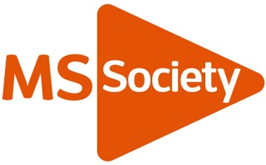 Safeguarding risk guidance: Providing transport Potential risksMitigating actions in placeAdditional mitigating actionsGuidance1Service user left alone with Volunteer Driver or Passenger AssistantAll Volunteer Drivers and Passenger Assistants have current disclosure certificates in place Family member or carer observes vehicle boarding process when service user is picked up and returned home by transportAnother group volunteer observes vehicle boarding process when service user arrives and departsDisclosure policies and guidance available on volunteer website2Service user has care needs during journeyAll group volunteers aware of MS Society Personal Care PolicyAny service user requiring moving and handling or other care needs brings their own carer to assist themCoordinating Team may agree to provide agency carers to support service usersPersonal care policy and guidance available on volunteer website3Volunteer Driver or Passenger Assistant witnesses something or has something disclosed to them of concern regarding service user’s individual circumstancesVolunteer Drivers and Passenger Assistants made aware of MS Society safeguarding policies and procedures through welcome and induction checklistSafeguarding policies and guidance available on volunteer websiteEmergency proceduresEmergency proceduresVolunteer Drivers and Passenger Assistants follow MS Society procedures in relation to:Volunteer Drivers and Passenger Assistants follow MS Society procedures in relation to:Vehicle breakdownAccidentSignificant traffic delay	Training requiredTraining requiredMS Society supportVolunteer Drivers and Passenger Assistants complete induction that covers:Health and safety requirementsPersonal care policySafeguarding policies and processesVolunteer Drivers and Passenger Assistants complete induction that covers:Health and safety requirementsPersonal care policySafeguarding policies and processesMS Society risk management systemMS Society policiesGroup Handbook A5: Health, safety and wellbeingLocal Networks OfficerHealth and Safety OfficerWelcome and induction checklistsRisk of abuse:LowLowRisk guidance completed by:(Name)(Signature)(Date)Review due:(12 months from original)(DD)(MM)(YY)